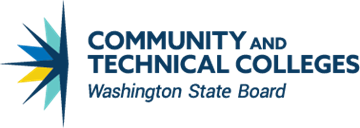 Northwest Commission on College and Universities (NWCCU)Annual Update for Washington State Quality Awards (WSQA)Academic Year 2020 - 2021Due October 25, 2021College Name:   Clover Park Technical CollegeContact Person: Samantha Dana, AVP for Institutional Effectiveness/ALOContact Phone: (253) 589-4520Contact email: Samantha.dana@cptc.eduAccreditation recommendations to the College and year of recommendationActions taken by the college to address recommendationsImprovement resultsAfter CPTC’s Fall 2014 7-Year visit the College received four recommendations. 1. The evaluation committee recommended that CPTC develop and update policies and procedures (Standard 2.A and 2.F). 2. While acknowledging the complexities of revising financial processes motivated by changes in generally accepted auditing standards, it is recommended that the College complete financials as planned and undergo an external financial audit, in a reasonable timeframe, by professionally qualified personnel in accordance with generally accepted auditing standards (Eligibility Requirement 19, Standard 2.F.7).3. The evaluation committee recommends that the College engage in ongoing systematic collection and analysis of meaningful, assessable, and verifiable data at the course, program and institutional levels, and that the College regularly review assessment processes to ensure authentic results that lead to improvement (Standard 4.A and 4.B). 4. The evaluation committee recommends that the College clearly define authority, roles, and responsibilities. Its decision-making structures have significantly changed during the past year. The current communication and restructuring is intended to foster the consideration of views of faculty, staff, administrators and students on matters in which they have direct and reasonable interest, but the formalization of the process is not complete (Standard 2.A.1).CPTC is preparing for a Year 7 Evaluation of Institutional Effectiveness visit from NWCCU on October 25-27, 2021. The report is available at cptc.edu/accreditation. CPTC’s ongoing response to the 2014 year seven recommendations is covered on pages 7-9.CPTC has implemented several new policies as a result of the pandemic and federal policy changes and continues to work a three-year review and revision cycle. CPTC continues to undergo annual financial audits, which are available on the CPTC website at https://www.cptc.edu/budget-finance and on the State Auditor’s Office website. CPTC has refilled the Outcomes and Assessment Manager position and that manager is working to set up the College’s first annual Outcomes Day for faculty to review their data on October 25, 2021. Faculty and staff have access to more than two dozen dashboards to closely track data at the course, program, and institutional levels.CPTC launched a new Shared Governance structure in July 2021 after extensive feedback. The structure will be reviewed on an annual basis to ensure it is meeting the needs of faculty, staff, and students. The College also now publishes institutional and divisional organization charts on its website at www.cptc.edu/organization.The Commission has determined that CPTC has satisfied their expectations on all four recommendations.In 2021, CPTC reviewed, revised, or created 11 policies and procedures.The most recent audit report was issued in April 2021.The first annual day dedicated to faculty outcomes and data review, and continuous improvement planning, will be held in October 2021.CPTC has launched a new Shared Governance structure and publishes updated org charts on the website at www.cptc.edu/organization.